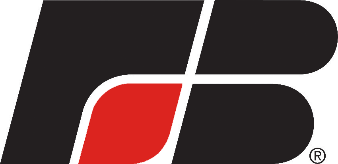 Maricopa County Farm BureauAgricultural Literacy Small Grant Request for ProposalsMaricopa County Farm Bureau is seeking applications to fund programs or projects that will teach children about the importance of agriculture as the source of almost all the food they eat and most of the clothes they wear.The organization offers an opportunity to Maricopa County schools, non-profit organizations and other agricultural literacy operations to request financial support for a specific program or project now.  We are seeking programs or projects that:Teach the importance of agriculture as the source of food and fiberUtilize science-based, factual materials and/or presentationsCover the entire growing/production cycleInclude emphasis on Maricopa County agricultureReach as many students as possibleThe Board of Directors will select projects for funding at their regularly scheduled meeting in May.To allow adequate time for review of proposals, please submit written proposals by April 30th.Mail hard copies to:Maricopa County Farm Bureau104 W. Baseline Rd.Buckeye, AZ 85326Or submit by e-mail to: erin@maricopacountyfb.org Application for MCFB Agriculture Literacy FundingName of Applicant: ________________________________________________________________________Organization or School: _____________________________________________________________________Authorized Agent who can accept funds: _______________________________________________________Address of Authorized Agent: _________________________________________________________________				     _______________________________________________________________Email Address of Applicant: ___________________________________________________________________Amount of Funding Requested: ________________________________Other Sources of Funding (Received or Applied For): __________________________________________________________________________________________Proposed Project DescriptionOn a separate page, please outline the program or project. As part of your description, please address the following points by number:How will this program or project teach children that farms, ranches and dairies are the origin of their food and clothing?How does this program emphasize Maricopa County farms, ranches and dairies?Describe how this program or project covers the entire growing/production cycle.Please provide detail on how this program or project will utilize science-based, factual materials and/or presentations.What schools and how many students will you reach with this program or project?What is the life expectancy of this program or project?  Is this a one-time effort or will it continue for future years?Budget for these funds:_____________________________________*If you are a repeat applicant and received funds previously, please provide a report of how your grant was used. Note: If Maricopa County Farm Bureau awards funding for your program or project, a written report will be required within 11 months of receipt of the grant funds. Presentation to the Board of Directors in person is optional.